Les services scolaires pour les collèges et lycées reprennent :Le 2 juin 2020 sur le Territoire d’Ardennes Métropole, Le 3 juin 2020 à Givet et VireuxLe 8 juin 2020 pour le collège de Liart, Carignan, RimogneDes affichages à bord des véhicules décrivent les mesures d’hygiène et de distanciation sociale dites « barrières ».Afin de permettre de protéger au mieux les élèves, mais également les conducteurs, il est obligatoire de: Porter un masque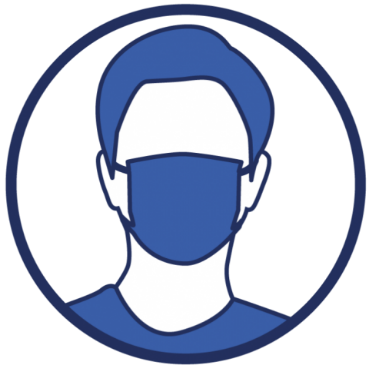 Monter par la porte centrale / arrièreSe placer en quinconce selon la disposition indiquéeMonter et descendre par la porte arrière, sans bousculade, en respectant une distance physique de 1 mètreRespecter les gestes barrières ci-dessous :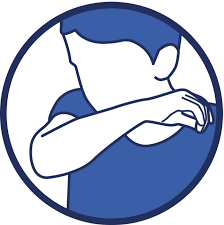 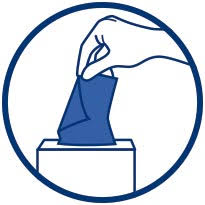 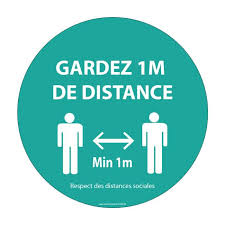 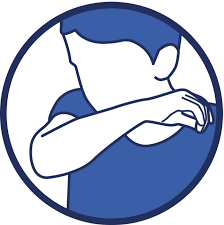 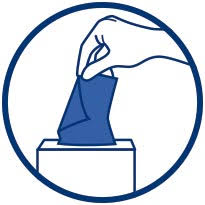 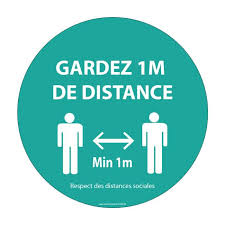 Les Autocars Francotte vous remercie d’avance pour le respect de ces mesures.Pour toute demande urgente, merci de nous contacter par email à autocars.francotte@wanadoo.frNous vous remercions de privilégier ce mode de contact plutôt que le téléphone.